An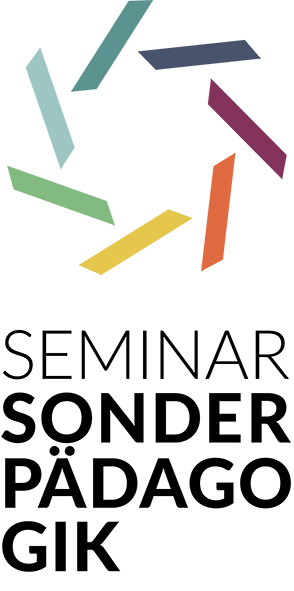 Sonja HaugSeminar für Aus- und Fortbildung
der Lehrkräfte Stuttgarts
Abteilung Sonderpädagogik,Rosenbergstraße 4970176 Stuttgartsonja.haug@sopaedseminar-s.dePlanungshilfe für die Schulzuweisungenzur Organisation des Kursesin der ersten Fachrichtung HÖRENam Standort Stuttgart- vorbehaltlich der Seminarzuweisung durch das Regierungspräsidium -
(Die hier von Ihnen erhobenen Daten werden ausschließlich für interne Zwecke der Zuweisung erhoben, nicht digitalisiert und nach Abschluss des Verfahrens vernichtet)Schulortswünsche:Name:Vorname:Geburtsdatum:Geschlecht:Straße und Nr.:PLZ und Ort:Tel.-Nr.:Handy:E-Mail:2. Fachrichtung:StudierteUnterrichtsfächer:Hochschule / Zusatzstudium / bisherige Ausbildung:Familienstand:Kinder:Gebärdenkompetenz:1. Schulortswunsch:2.Schulortswunsch:3.Schulortswunsch:ggf. Begründung: ggf. Begründung: 